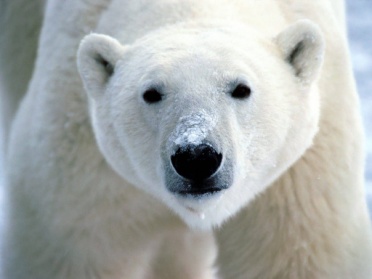 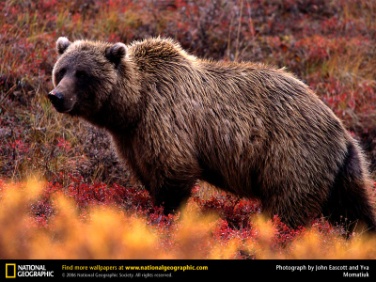 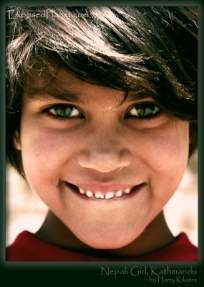 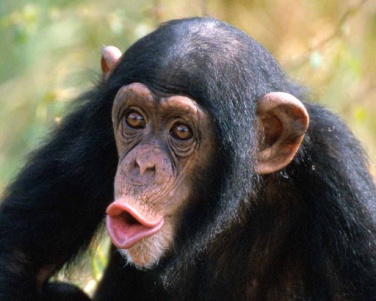 Polar BearGrizzly BearHumansChimpanzeesKingdomAnimaliaAnimaliaAnimaliaAnimaliaPhylumChordataChordataChordataChordataClassMammaliaMammaliaMammaliaMammaliaOrderCarnivoraCarnivoraPrimatePrimateFamilyUrsidaeUrsidaeHominidaeHominidaeGenusUrsusUrsusHomoHomininaeSpeciesMaritimusArctosSapeinsHominini